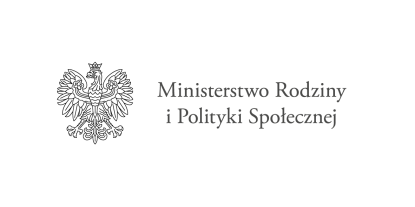 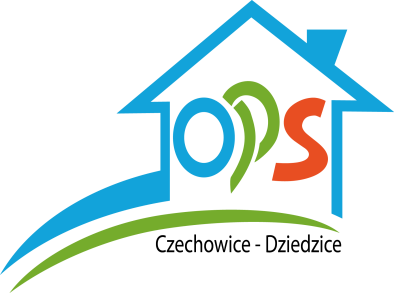 Rusza nabór do Programu Ministerstwa Rodziny i Polityki Społecznej „Asystent Osobisty Osoby Niepełnosprawnej” – edycja 2023Gminie Czechowice-Dziedzice przyznano środki finansowe z Funduszu Solidarnościowego w ramach Programu „Asystent osobisty osoby niepełnosprawnej” - edycja 2023 w wysokości 550 881,60 zł.Osoby zainteresowane uczestnictwem w Programieprosimy o kontakt z pracownikami Zespołu ds. usług Ośrodka Pomocy Społecznej 
w Czechowicach-Dziedzicach przy ulicy Nad Białką 1 B,tel. 32/214-51-37 oraz 508 069 933 w godzinach:poniedziałek, wtorek, środa 7.00-15.00czwartek 7.00-17.00   
piątek 7.00-13.00mail: zu@ops-czdz.plRodzaj przyznanej usługi, wymiar i zakres będzie uzależniony od osobistej sytuacji osoby niepełnosprawnej, z uwzględnieniem stopnia i rodzaju niepełnosprawności oraz korzystania z innych form wsparcia, np. Dzienny Dom Senior +, Warsztaty Terapii Zajęciowej itp. W pierwszej kolejności do uczestnictwa w Programie będą kwalifikowane samotne osoby niepełnosprawne wymagające wzmożonego wsparcia, którym usługa asystenta pozwoli na wyjście ze swojego miejsca zamieszkania, pozwoli również na bardziej samodzielne i aktywne życie, które bez wsparcia drugiej osoby nie jest możliwe. Dotyczy to głównie osób z trudnościami w poruszaniu się (osób korzystających ze sprzętu rehabilitacyjnego - wózki, balkoniki), osób mających trudności w komunikowaniu się, osób niewidomych i niedowidzących czy osób, 
u których występuje więcej niż jeden rodzaj niepełnosprawności;Złożenie Karty zgłoszenia do Programu „Asystent osobisty osoby niepełnosprawnej” – edycja 2023 nie jest równoznaczne z przyznaniem usług asystenta. Jeśli zostanie wykorzystany limit godzin usługi asystenta w ramach Programu, nie będzie możliwe ubieganie się o usługi asystenta osobistego osoby niepełnosprawnej.Programu „Asystent osobisty osoby niepełnosprawnej” - edycja 2023 ma za zadanie zwiększenie szans osób niepełnoprawnych na prowadzenie bardziej niezależnego, samodzielnego i aktywnego życia. Nadrzędnym celem usług asystencji osobistej jest dążenie do poprawy funkcjonowania osoby niepełnosprawnej w jej środowisku a także w życiu społecznym.  Program zakłada, aby minimum 70% jego uczestników stanowiły osoby wymagające wysokiego poziomu wsparcia, w tym osoby z niepełnosprawnościami sprzężonymi i trudnościami związanymi 
z mobilnością i komunikacją.W gminie Czechowice-Dziedzice Program kierowany jest do niepełnosprawnych mieszkańców gminy, które ukończyły 16 rok życia, posiadających orzeczenie o znacznym lub umiarkowanym stopniu niepełnosprawności, zgodnie 
z ustawą z dnia 27 sierpnia 1997 r. o rehabilitacji zawodowej i społecznej oraz zatrudnianiu osób niepełnosprawnych albo orzeczenie równoważne do wyżej wymienionych, wymagających usług asystenta w wykonywaniu codziennych czynności i funkcjonowaniu w życiu społecznym.Usługi asystencji osobistej polegają w szczególności na pomocy asystenta w:wykonywaniu przez uczestnika czynności dnia codziennego;wyjściu, powrocie lub dojazdach z uczestnikiem w wybrane przez uczestnika miejsca;załatwianiu przez uczestnika spraw urzędowych;korzystaniu przez uczestnika z dóbr kultury (np. muzeum, teatr, kino, galeria sztuki, wystawa);zaprowadzaniu i odebraniu dzieci z orzeczeniem o niepełnosprawności do placówki oświatowej.Osoby zakwalifikowane do Programu nie ponoszą odpłatności za przyznane usługi. Limit godzin usług asystencji osobistej finansowanych ze środków Funduszu przypadających na jedną osobę z niepełnosprawnością w danym roku kalendarzowym wynosi nie więcej niż:840 godzin rocznie dla osób niepełnosprawnych posiadających orzeczenie 
o znacznym stopniu niepełnosprawności z niepełnosprawnością sprzężoną;720 godzin rocznie dla osób niepełnosprawnych posiadających orzeczenie 
o znacznym stopniu niepełnosprawności;480 godzin rocznie dla osób niepełnosprawnych posiadających orzeczenie 
o umiarkowanym stopniu niepełnosprawności z niepełnosprawnością sprzężoną;360 godzin rocznie dla:osób niepełnosprawnych posiadających orzeczenie o umiarkowanym stopniu niepełnosprawności,dzieci do 16. roku życia z orzeczeniem o niepełnosprawności łącznie ze wskazaniami: konieczności stałej lub długotrwałej opieki lub pomocy innej osoby w związku ze znacznie ograniczoną możliwością samodzielnej egzystencji oraz konieczności stałego współudziału na co dzień opiekuna dziecka w procesie jego leczenia, rehabilitacji i edukacji.Ze względu na zmniejszenie kwoty wnioskowanych przez gminę środków na realizację Programu, limit przyznanych godzin ulegnie zmniejszeniu.Usługę asystenta przyznaje się na podstawie Karty zgłoszenia do Programu „Asystent osobisty osoby z niepełnosprawnej” – edycja 2023.Usługi asystencji osobistej mogą świadczyć osoby, niebędące członkami rodziny uczestnika:posiadające dokument potwierdzający uzyskanie kwalifikacji 
w następujących kierunkach: asystent osoby niepełnosprawnej, opiekun osoby starszej, opiekun medyczny, pedagog, psycholog, terapeuta zajęciowy, pielęgniarka, fizjoterapeuta; lubposiadające co najmniej 6-miesięczne, udokumentowane doświadczenie 
w udzielaniu bezpośredniej pomocy osobom niepełnosprawnym np. doświadczenie zawodowe, udzielanie wsparcia osobom niepełnosprawnym w formie wolontariatu; lubwskazane przez uczestnika lub jego opiekuna prawnego, pod warunkiem, że osoba wskazana spełnia przynajmniej jeden z warunków, o których mowa 
w pkt 1 lub 2.Posiadanie doświadczenia, o którym mowa w pkt 2, może zostać udokumentowane pisemnym oświadczeniem podmiotu, który zlecał udzielanie bezpośredniej pomocy osobom niepełnosprawnym.Załączniki do pobrania na stronie:http://ops-czdz.pl/?p=10826